-ANEXO I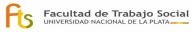 Formulario de Solicitud de Beca de Formación y Experiencia Laboral en la Facultad de Trabajo SocialLa Plata, …………………Apellido y Nombres completos:………………………………………………………………DNI:……………………………… Número de Legajo:…………………………………….Domicilio:……………………………………….… Teléfono:………-…………………….E-mail:……………………………………………..……………………………………….Adjunta a este Formulario:. Carrera por la que se presenta:Certificado Analítico:Certificado de Alumne Regular:Curriculum Vitae con certificaciones respaldatorias:. Cantidad de fojas:Firma y Aclaración de le aspirante- Comprobante de Inscripción para le aspirante.Beca de Formación y Experiencia Laboral en la Facultad de Trabajo SocialNombre y Apellido:………………………………………………… DNI:……………….Presenta Formulario: …..Carrera por la que se presenta:…… Presenta Certificado Analítico: ……………Presenta Certificado de Alumne Regular: …………..Presenta Currículum Vitae con certificaciones respaldatorias: …… Cantidad de fojas: …………….Firma y Aclaración Por Secretaría de Gestión Institucional e Infraestructura FTS UNLP